    Архангельская область    Приморский район  МУНИЦИПАЛЬНОЕ ОБРАЗОВАНИЕ «ЗАОСТРОВСКОЕ»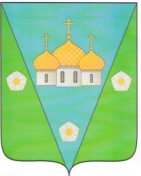     ИНФОРМАЦИОННЫЙ
   В Е С Т Н И К   МУНИЦИПАЛЬНОГО  ОБРАЗОВАНИЯ    «ЗАОСТРОВСКОЕ»        «19» апреля 2022 г.                                                                                   № 69       д. Большое АнисимовоР А З Д Е Л   IРешения муниципального СоветаМО «Заостровское» не нормативногохарактераР А З Д Е Л   IIРешения муниципального Совета МО «Заостровское» нормативного характераР А З Д Е Л  IIIПостановления и распоряжения             администрации муниципального образования «Заостровское»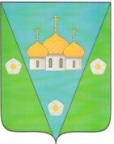 АДМИНИСТРАЦИЯ МУНИЦИПАЛЬНОГО ОБРАЗОВАНИЯ«ЗАОСТРОВСКОЕ»ПОСТАНОВЛЕНИЕ04 апреля 2022 г.                                                                                                                                      № 38д. Большое Анисимово О проведении общественных обсуждений проектов форм проверочных листов в сфере муниципального контроля на территории муниципального образования «Заостровское»       В соответствии с Федеральным законом от 31.07.2020г. № 248-ФЗ "О   государственном контроле (надзоре) и муниципальном контроле в Российской Федерации", Постановлением Правительства Российской Федерации от 27.10.2021г. № 1844 "Об утверждении требований к разработке, содержанию, общественному обсуждению проектов форм проверочных листов, утверждению, применению, актуализации форм проверочных листов, а также случаев обязательного применения проверочных листов", руководствуясь Уставом муниципального образования   «Заостровское»,П О С Т А Н О В Л Я Ю:1.  Назначить общественные обсуждения проектов форм проверочных листов в сфере муниципального контроля на территории муниципального образования «Заостровское» на 13 мая 2022 года.2. С 13 апреля 2022 года, с целью проведения общественных обсуждений, разместить проекты форм проверочных листов в сфере муниципального контроля на территории муниципального образования «Заостровское» на официальном сайте администрации муниципального образования «Заостровское» в информационно – коммуникационной сети «Интернет».Опубликовать настоящее Постановление в официальном печатном издании муниципального образования «Информационный Вестник МО «Заостровское» и на официальном сайте администрации муниципального образования «Заостровское» в информационно – коммуникационной сети «Интернет».Настоящее постановление вступает в силу с момента подписания.Контроль за выполнением настоящего постановления возложить на заместителя главы местной администрации.Глава муниципального образования	                        				              А. К. АлимовАДМИНИСТРАЦИЯ МУНИЦИПАЛЬНОГО ОБРАЗОВАНИЯ«ЗАОСТРОВСКОЕ»ПОСТАНОВЛЕНИЕ05 апреля 2022 г.                                                                                                                                      № 39д. Большое АнисимовоОб утверждении административного регламента предоставления муниципальной услуги «Принятие на учет граждан в качестве нуждающихся в жилых помещениях, предоставляемых по договорам социального найма в муниципальном образовании «Заостровское» Архангельской области»В соответствии со статьей 13 Федерального закона от 27 июля 2010 года № 210-ФЗ «Об организации предоставления государственных и муниципальных услуг», подпунктом 4 пункта 2 статьи 7 областного закона от 02 июля 2012 года № 508-32-ОЗ «О государственных и муниципальных услугах в Архангельской области и дополнительных мерах по защите прав человека и гражданина при их предоставлении» и в целях повышения открытости и общедоступности информации по предоставлению муниципальных услуг гражданам и юридическим лицам к достоверной и актуальной информации о муниципальных услугах администрация муниципального образования «Заостровское» ПОСТАНОВЛЯЕТ:1. Утвердить прилагаемый административный регламент предоставления муниципальной услуги Принятие на учет граждан в качестве нуждающихся в жилых помещениях, предоставляемых по договорам социального найма в муниципальном образовании «Заостровское» Архангельской области» (далее – административный регламент).2. Установить, что положения административного регламента в части, касающейся предоставления муниципальной услуги через Архангельский региональный портал государственных и муниципальных услуг (функций) и Единый портал государственных и муниципальных услуг (функций), применяются со дня вступления в силу соглашения об информационном взаимодействии между администрацией муниципального образования «Заостровское» и министерством связи и информационных технологий Архангельской области и в течение срока действия такого соглашения.3. Постановление № 20 от 06.02.2014 «Об утверждении административного регламента предоставления муниципальной услуги «Принятие на учет граждан в качестве нуждающихся в жилых помещениях, предоставляемых по договорам социального найма на территории муниципального образования «Заостровское» в редакции от 05 апреля 2021 года №33 «О внесении изменений в административный регламент  предоставления муниципальной услуги «Принятие на учет граждан в  качестве нуждающихся в жилых помещениях, предоставляемых по договорам социального найма в муниципальном образовании «Заостровское» Приморского муниципального района»  считать утратившим силу.4. Опубликовать в официальном печатном издании «Информационный  Вестник муниципального образования «Заостровское» и на официальном сайте администрации муниципального образования «Заостровское» в информационного-коммуникационной сети Интернет.5. Настоящее постановление вступает в силу со дня его подписания и подлежит.Глава МО « Заостровское»                                                                                                       А.К. АлимовАДМИНИСТРАТИВНЫЙ РЕГЛАМЕНТпредоставления муниципальной услуги «Принятие на учет граждан в качестве нуждающихся в жилых помещениях, предоставляемых по договорам социального найма в муниципальном образовании «Заостровское» Архангельской области»I. Общие положения1.1. Предмет регулирования административного регламента1. Настоящий административный регламент устанавливает порядок предоставления муниципальной услуги «Принятие на учет граждан в качестве нуждающихся в жилых помещениях, предоставляемых по договорам социального найма в муниципальном образовании «Заостровское» Архангельской области» (далее – муниципальная услуга), и стандарт предоставления муниципальной услуги, включая сроки и последовательность административных процедур и административных действий администрации муниципального образования «Заостровское» (далее – администрация) при осуществлении полномочий по предоставлению муниципальной услуги.2. Предоставление муниципальной услуги включает в себя следующие административные процедуры:1) регистрация заявления заявителя о предоставлении муниципальной услуги;2) рассмотрение заявления, проверка предоставленных документов;3) принятие решения о предоставлении муниципальной услуги;4) выдача результата предоставления муниципальной услуги.1.2. Описание заявителей при предоставлениимуниципальной услуги3. Заявителями при предоставлении муниципальной услуги являются:1) физические лица – граждане Российской Федерации, признанные малоимущими в муниципальном образовании «Заостровское» по основаниям, установленным Жилищным кодексом Российской Федерации.2) граждане отдельных категорий – по основаниям, установленным соответствующим федеральным законом, указом Президента Российской Федерации или областным законом, имеющие постоянное место жительства – муниципальное образование «Заостровское».4. От имени заявителей, указанных в пункте 3 настоящего административного регламента, вправе выступать их законные представители, действующие на основании доверенности. От имени недееспособных граждан-заявителей и членов их семей действуют их законные представители.1.3. Требования к порядку информирования о правилах предоставления муниципальной услуги5. Информация о правилах предоставления муниципальной услуги может быть получена:по телефону;по электронной почте;по почте путем обращения заявителя с письменным запросом о предоставлении информации;при личном обращении заявителя;на официальном сайте администрации муниципального образования «Заостровское» в информационно-телекоммуникационной сети «Интернет»;на Архангельском региональном портале государственных и муниципальных услуг (функций) и Едином портале государственных и муниципальных услуг;в помещениях администрации (на информационных стендах).6. При информировании по телефону, по электронной почте, по почте (путем обращения заявителя с письменным запросом о предоставлении информации) и при личном обращении заявителя:1) сообщается следующая информация:контактные данные администрации (почтовый адрес, адрес официального сайта в информационно-телекоммуникационной сети «Интернет», номер телефона для справок, адрес электронной почты);график работы администрации с заявителями в целях оказания содействия при подаче запросов заявителей в электронной форме;график работы администрации с заявителями по иным вопросам их взаимодействия;сведения о порядке досудебного (внесудебного) обжалования решений и действий (бездействия) должностных лиц, муниципальных служащих администрации муниципального образования «Заостровское»,2) осуществляется консультирование по порядку предоставления муниципальной услуги, в том числе в электронной форме.Ответ на телефонный звонок должен начинаться с информации о наименовании администрации, в которую позвонил гражданин, должности, фамилии, имени и отчестве принявшего телефонный звонок муниципального служащего администрации. Время разговора не должно превышать 10 минут (за исключением случаев консультирования по порядку предоставления муниципальной услуги в электронной форме). При невозможности муниципального служащего, принявшего телефонный звонок, самостоятельно ответить на поставленные вопросы, телефонный звонок должен быть переадресован (переведен) на другого муниципального служащего либо позвонившему гражданину должен быть сообщен номер телефона, по которому можно получить необходимую информацию, или указан иной способ получения информации о правилах предоставления муниципальной услуги.Обращения заявителей по электронной почте и их письменные запросы рассматриваются в администрации в порядке, предусмотренном Федеральным законом от 02 мая 2006 года № 59-ФЗ «О порядке рассмотрения обращений граждан Российской Федерации» и Федеральным законом от 09 февраля 2009 года № 8-ФЗ «Об обеспечении доступа к информации о деятельности государственных органов и органов местного самоуправления».7. На официальном сайте администрации муниципального образования «Заостровское» в информационно-телекоммуникационной сети «Интернет» размещается следующая информация:текст настоящего административного регламента;контактные данные администрации, указанные в пункте 6 настоящего административного регламента;график работы администрации с заявителями в целях оказания содействия при подаче запросов заявителей в электронной форме;график работы администрации с заявителями по иным вопросам их взаимодействия;образцы заполнения заявителями бланков документов;информация о порядке обращения за получением результата муниципальной услуги в электронной форме, в том числе образцы заполнения заявителями интерактивных электронных форм документов на Архангельском региональном портале государственных и муниципальных услуг (функций) и Едином портале государственных и муниципальных услуг (функций);порядок получения консультаций (справок) о предоставлении муниципальной услуги;сведения о порядке досудебного (внесудебного) обжалования решений и действий (бездействия) должностных лиц администрации, муниципальных служащих. 8. На Архангельском региональном портале государственных и муниципальных услуг (функций) размещаются:информация, указанная в пункте 7 настоящего административного регламента;информация, указанная в пункте 22 Положения о формировании и ведении Архангельского регионального реестра государственных и муниципальных услуг (функций) и Архангельского регионального портала государственных и муниципальных услуг (функций), утвержденного постановлением Правительства Архангельской области от 28 декабря 2010 года № 408-пп.9. В помещениях администрации (на информационных стендах) размещается информация, указанная в пункте 7 настоящего административного регламента.II. Стандарт предоставления муниципальной услуги10. Полное наименование муниципальной услуги: «Принятие на учет граждан в качестве нуждающихся в жилых помещениях, предоставляемых по договорам социального найма в муниципальном образовании «Заостровское» Архангельской области».  11. Муниципальная услуга исполняется непосредственно администрацией.12. Предоставление муниципальной услуги осуществляется в соответствии со следующими нормативными правовыми актами:Конституция Российской Федерации;Жилищный кодекс Российской Федерации;Федеральный закон от 02 мая 2006 года № 59-ФЗ «О порядке рассмотрения обращений граждан Российской Федерации»;Федеральный закон от 09 февраля 2009 года № 8-ФЗ «Об обеспечении доступа к информации о деятельности государственных органов и органов местного самоуправления»;Федеральный закон от 27 июля 2010 года № 210-ФЗ «Об организации предоставления государственных и муниципальных услуг»;постановление Правительства Российской Федерации от 24 октября 2011 года № 861 «О федеральных государственных информационных системах, обеспечивающих предоставление в электронной форме государственных и муниципальных услуг (осуществление функций)»;постановление Правительства Российской Федерации от 20 ноября 2012 года № 1198 «О федеральной государственной информационной системе, обеспечивающей процесс досудебного (внесудебного) обжалования решений и действий (бездействия), совершенных при предоставлении государственных и муниципальных услуг»;постановление Правительства Российской Федерации от 26 марта 2016 года № 236 «О требованиях к предоставлению в электронной форме государственных и муниципальных услуг»;постановление Правительства Архангельской области от 28 декабря 2010 года № 408-пп «О государственных информационных системах Архангельской области, обеспечивающих предоставление государственных услуг (исполнение функций) Архангельской области и муниципальных услуг (исполнение функций) муниципальных образований Архангельской области в электронной форме»;Областной закон от 20.09.2005 № 78-5-ОЗ (в ред. 01.07.2016) «О порядке определения размера дохода, приходящегося на каждого члена семьи, и стоимости имущества, находящегося в собственности членов семьи и подлежащего налогообложению, в целях признания граждан малоимущими и предоставления им по договорам социального найма жилых помещений и порядке признания граждан малоимущими в Архангельской области»;Закон Архангельской области № 441 –27-ОЗ от 01.07.2016 г. «О порядке ведения органами местного самоуправления муниципальных образований Архангельской области учета граждан в качестве нуждающихся в жилых помещениях, предоставляемых по договорам социального найма»;Федеральный закон от 17.07.1999 № 178-ФЗ «О государственной социальной помощи»2.1. Перечень документов, необходимых для предоставлениямуниципальной услуги13. Перечень документов, представляемых гражданином заявителем в администрацию муниципального образования «Заостровское», необходимых для предоставления муниципальной услуги: заявление, которое подписывается гражданином заявителем и всеми дееспособными членами его семьи, указанными в заявлении о принятии на учет, либо одиноко проживающим гражданином-заявителем.  К заявлению прилагаются следующие документы:21) копия паспорта гражданина Российской Федерации или иного документа, удостоверяющего личность гражданина-заявителя и членов его семьи либо одиноко проживающего гражданина-заявителя, в случае подачи заявления о принятии на учет гражданином-заявителем и членами его семьи либо одиноко проживающим гражданином-заявителем через представителя;22) копии документов, свидетельствующих об изменении фамилий, имен и (или) отчеств (последних – при наличии) гражданином-заявителем и (или) членами его семьи либо одиноко проживающим гражданином-заявителем, если изменение фамилий, имен и (или) отчеств (последних – при наличии) произошло до дня подачи заявления о принятии на учет;3) копии правоустанавливающих документов на жилые помещения, которые принадлежат на праве собственности гражданину-заявителю и (или) членам его семьи либо одиноко проживающему гражданину-заявителю и право собственности на которые не зарегистрировано в Едином государственном реестре прав на недвижимое имущество и сделок с ним;4) копия документа, подтверждающего несоответствие жилого помещения требованиям, установленным для жилых помещений, если гражданин-заявитель и члены его семьи либо одиноко проживающий гражданин-заявитель проживают в помещении, не отвечающем установленным для жилых помещений требованиям, за исключением случаев, когда такой документ находится в распоряжении государственных органов, органов местного самоуправления или подведомственных им организаций;5) справка медицинской организации о наличии тяжелой формы хронического заболевания, включенного в перечень, утвержденный нормативным правовым актом Российской Федерации, а также документ, подтверждающий наличие согласия больного или его законного представителя на разглашение сведений, составляющих врачебную тайну, и обработку персональных данных больного, а также полномочие гражданина-заявителя действовать от имени больного при передаче его персональных данных, если гражданин-заявитель и члены его семьи либо одиноко проживающий гражданин-заявитель проживают в квартире, занятой несколькими семьями, и в составе одной из семей имеется больной, страдающий тяжелой формой хронического заболевания из указанного перечня;6) копии свидетельств о государственной регистрации актов гражданского состояния, отражающих семейные отношения гражданина-заявителя и членов его семьи;7) копии судебных решений об определении места жительства или об установлении факта проживания гражданина-заявителя и (или) членов его семьи либо одиноко проживающего гражданина-заявителя в определенном жилом помещении, если место жительства гражданина-заявителя и (или) членов его семьи либо одиноко проживающего гражданина-заявителя определяется или устанавливается на основании указанных судебных решений;8) документы, подтверждающие право гражданина-заявителя и (или) членов его семьи либо одиноко-проживающего гражданина-заявителя на дополнительную площадь жилого помещения в соответствии с жилищным законодательством (при наличии указанного права);9) копия свидетельства государственного пенсионного страхования (СНИЛС) гражданина-заявителя и каждого члена его семьи либо одиноко проживающего гражданина-заявителя;10) согласие на обработку персональных данных от всех граждан, указанных в заявлении.14. Заявитель вправе приложить к заявлению следующие документы:1)  копия кадастрового паспорта жилого помещения;2) копии правоустанавливающих документов на жилые помещения, которые принадлежат на праве собственности гражданину-заявителю и (или) членам его семьи либо одиноко проживающему гражданину-заявителю и право собственности на которые зарегистрировано в Едином государственном реестре прав на недвижимое имущество и сделок с ним;3) копия договора социального найма, копия решения о предоставлении жилого помещения или копия ордера на жилое помещение, если гражданин-заявитель или один из членов его семьи либо одиноко проживающий гражданин-заявитель является нанимателем жилого помещения по договору социального найма или членом семьи нанимателя жилого помещения по договору социального найма;4) копия документа, подтверждающего несоответствие жилого помещения требованиям, установленным для жилых помещений, если гражданин-заявитель и члены его семьи либо одиноко проживающий гражданин-заявитель проживают в помещении, не отвечающем установленным для жилых помещений требованиям, в случаях, когда такой документ находится в распоряжении государственных органов, органов местного самоуправления или подведомственных им организаций;5) документ органа регистрационного учета граждан Российской Федерации по месту пребывания и по месту жительства в пределах Российской федерации о количестве граждан, зарегистрированных в жилом помещении, в котором проживает (проживают) гражданин-заявитель и члены его семьи либо одиноко проживающий гражданин-заявитель. При этом указанный документ должен быть выдан не ранее чем за десять календарных дней до дня представления заявления о принятии на учет.15. Копии документов предоставляются с оригиналами для сверки.16. Если заявитель не представил по собственной инициативе документы, указанные в пункте 14 настоящего административного регламента, администрация должна самостоятельно запросить их путем направления межведомственных запросов в рамках межведомственного информационного взаимодействия в порядке, предусмотренном разделом III настоящего административного регламента.В случае изменения гражданином-заявителем и (или) членами его семьи либо одиноко проживающим гражданином-заявителем фамилий, имен и (или) отчеств (последних - при наличии) администрация направляет межведомственные запросы, указанные в абзаце первом настоящего пункта, с учетом всех изменений фамилий, имен и (или) отчеств (последних – при наличии), которые имел (имели) гражданин-заявитель и (или) члены его семьи либо одиноко проживающий гражданин-заявитель.17. Документы, предусмотренные подпунктами 1, 10 пункта 13 настоящего административного регламента, составляются по формам в соответствии с приложениями № 1, № 2, № 3 к настоящему административному регламенту.18. Документы, предусмотренные настоящим подразделом, представляются одним из следующих способов:подаются заявителем лично в администрацию;подаются в администрацию через уполномоченного представителя заявителя; направляются почтовым отправлением (заказным почтовым отправлением, заказным почтовым отправлением с описью вложения и др.) в администрацию;направляются через Архангельский региональный портал государственных и муниципальных услуг (функций) или Единый портал государственных и муниципальных услуг (функций). Формирование запроса заявителя в электронной форме осуществляется посредством заполнения электронной формы запроса на Архангельском региональном портале государственных и муниципальных услуг (функций) или Едином портале государственных и муниципальных услуг (функций) без необходимости дополнительной подачи запроса заявителя в какой-либо иной форме.Документы, предусмотренные настоящим подразделом, могут быть представлены в составе запроса заявителя о предоставлении нескольких государственных и (или) муниципальных услуг (комплексного запроса) в соответствии с правилами, предусмотренными статьей 15.1 Федерального закона от 27 июля 2010 года № 210-ФЗ «Об организации предоставления государственных и муниципальных услуг». Комплексные запросы в части, касающейся муниципальной услуги, рассматриваются в порядке, предусмотренном настоящим административным регламентом для рассмотрения запросов заявителя.2.2. Основания для отказа в приеме документов,необходимых для предоставления муниципальной услуги19. Основаниями для отказа в приеме документов, необходимых для предоставления муниципальной услуги, являются следующие обстоятельства:1) лицо, подающее документы, не относится к числу заявителей в соответствии с пунктами 3, 4 настоящего административного регламента;2) заявитель представил неполный комплект документов в соответствии с пунктом 13 настоящего административного регламента;3) заявитель представил документы, оформление и (или) способ представления которых не соответствует установленным требованиям (пункты 17 и 18 настоящего административного регламента);4) текст предоставленных документов не поддается прочтению.20. Не допускается отказ в приеме документов, необходимых для предоставления муниципальной услуги, в случае если запрос заявителя подан в соответствии с информацией о сроках и порядке предоставления муниципальной услуги, размещенной на Архангельском региональном портале государственных и муниципальных услуг (функций), Едином портале государственных и муниципальных услуг (функций) и официальном сайте администрации муниципального образования «Заостровское» в информационно-телекоммуникационной сети «Интернет».Не допускается повторный отказ в приеме документов, необходимых для предоставления муниципальной услуги, по основанию, предусмотренному подпунктом 2 пункта 19 настоящего административного регламента, если такой отказ приводит к нарушению требований, предусмотренных пунктом 4 части 1 статьи 7 Федерального закона от 27 июля 2010 года № 210-ФЗ «Об организации предоставления государственных и муниципальных услуг».2.3. Сроки при предоставлении муниципальной услуги21. Сроки выполнения отдельных административных процедур и действий:1) регистрация запроса заявителя:при поступлении запроса заявителя в электронной форме – до 30 минут с момента поступления запроса заявителя (начала рабочего дня – в отношении запросов заявителей, поступивших во внерабочее время);при поступлении запроса заявителя иным способом – до 15 минут с момента поступления запроса заявителя;2) рассмотрение заявления и проверка предоставленных документов – до 7 (семи) рабочих дней;3) принятие решения об отказе в приеме документов, необходимых для предоставления муниципальной услуги:при поступлении запроса заявителя в электронной форме – в течение 7 (семи) рабочих дней со дня регистрации заявления;при поступлении запроса заявителя иным способом – в течение 7 (семи) рабочих дней со дня регистрации заявления;4) принятие решения – в течение 30 (тридцати) рабочих дней со дня регистрации заявления;22. Максимальный срок ожидания в очереди:1) при подаче запроса о предоставлении муниципальной услуги – до 15 минут;2) при получении результата предоставления муниципальной услуги – до 15 минут.23. Общий срок предоставления муниципальной услуги:при поступлении запроса заявителя в электронной форме – в течение 30 рабочих дней, со дня регистрации запроса заявителя;при поступлении запроса заявителя иным способом – в течение 30 рабочих дней со дня регистрации запроса заявителя.2.4. Основания для приостановления или отказав предоставлении муниципальной услуги24. Основаниями для принятия решения администрации об отказе в принятии на учет граждан в качестве нуждающихся в жилых помещениях, предоставляемых по договорам социального найма, на территории муниципального образования «Заостровское» являются следующие обстоятельства:1) не представлены предусмотренные пунктом 13 документы, обязанность по представлению которых возложена на заявителя;2) представлены документы, которые не подтверждают право соответствующих граждан состоять на учете в качестве нуждающихся в жилых помещениях;3) ответ органа государственной власти, органа местного самоуправления либо подведомственной органу государственной власти или органу местного самоуправления организации на межведомственный запрос свидетельствует об отсутствии документа и (или) информации, необходимых для принятия граждан на учет в качестве нуждающихся в жилых помещениях в соответствии с пунктами 13,14 настоящего регламента, если соответствующий документ не был представлен заявителем по собственной инициативе, за исключением случаев, если отсутствие таких запрашиваемых документа или информации в распоряжении таких органов или организаций подтверждает право соответствующих граждан состоять на учете в качестве нуждающихся в жилых помещениях;4) не истек срок совершения намеренных действий гражданина-заявителя и (или) членов его семьи либо одиноко проживающего гражданина-заявителя, повлекших ухудшение жилищных условий, повлекших уменьшение общей площади занимаемого жилого помещения.25. Не допускается отказ в предоставлении муниципальной услуги в случае, если запрос заявителя подан в соответствии с информацией о сроках и порядке предоставления муниципальной услуги, размещенной на Архангельском региональном портале государственных и муниципальных услуг (функций), Едином портале государственных и муниципальных услуг (функций) и официальном сайте администрации муниципального образования «Заостровское» в информационно-телекоммуникационной сети «Интернет».2.5. Плата, взимаемая с заявителя при 
предоставлении муниципальной услуги26. Предоставление муниципальной услуги осуществляется на бесплатной основе.2.6. Результаты предоставления муниципальной услуги27. Результатами предоставления муниципальной услуги являются:1) распоряжение администрации о принятии на учет граждан в качестве нуждающихся в жилых помещениях, предоставляемых по договору социального найма;2) распоряжение администрации об отказе в принятии на учет граждан, в качестве нуждающихся в жилых помещениях, предоставляемых по договору социального найма.2.7. Требования к местам предоставлениямуниципальной услуги28. Помещения администрации, предназначенные для предоставления муниципальной услуги, обозначаются соответствующими табличками с указанием номера кабинета, названия соответствующего структурного подразделения администрации (при наличии), фамилий, имен и отчеств муниципальных служащих, организующих предоставление муниципальной услуги, мест приема и выдачи документов, мест информирования заявителей.Прием заявителей осуществляется в рабочих кабинетах администрации.Для ожидания приема отводятся места, оснащенные стульями и столами для возможности оформления документов.В местах информирования заявителей размещаются информационные стенды с информацией, предусмотренной пунктом 7 настоящего административного регламента.29. Помещения администрации, предназначенные для предоставления муниципальной услуги, должны удовлетворять требованиям об обеспечении беспрепятственного доступа инвалидов к объектам социальной, инженерной и транспортной инфраструктур и к предоставляемым в них услугам в соответствии с законодательством Российской Федерации о социальной защите инвалидов, включая:условия беспрепятственного доступа к помещениям администрации и предоставляемой в них муниципальной услуге;возможность самостоятельного или с помощью служащих, организующих предоставление муниципальной услуги, передвижения по зданию, в котором расположены помещения администрации, в целях доступа к месту предоставления муниципальной услуги, входа в такое здание и выхода из него;возможность посадки в транспортное средство и высадки из него перед входом в здание, в котором расположены помещения администрации, предназначенные для предоставления муниципальной услуги, в том числе с использованием кресла-коляски (с помощью служащих, организующих предоставление муниципальной услуги);сопровождение инвалидов, имеющих стойкие расстройства функции зрения и самостоятельного передвижения, и оказание им помощи в здании, в котором расположены помещения администрации, предназначенные для предоставления муниципальной услуги;надлежащее размещение оборудования и носителей информации, необходимых для обеспечения беспрепятственного доступа инвалидов к помещениям администрации и предоставляемой в них муниципальной услуге с учетом ограничений их жизнедеятельности;дублирование необходимой для получения муниципальной услуги звуковой и зрительной информации, а также надписей, знаков и иной текстовой и графической информации знаками, выполненными рельефно-точечным шрифтом Брайля, допуск сурдопереводчика и тифлосурдопереводчика;допуск собаки-проводника в здание, в котором расположены помещения администрации, предназначенные для предоставления муниципальной услуги, при наличии документа, подтверждающего специальное обучение собаки-проводника и выданного по форме и в порядке, которые определены уполномоченным федеральным органом исполнительной власти;оказание инвалидам необходимой помощи в доступной для них форме в уяснении порядка предоставления муниципальной услуги, в оформлении предусмотренных настоящим административным регламентом документов, в совершении ими других необходимых для получения результата муниципальной услуги действий;оказание служащими, организующими предоставление муниципальной услуги, помощи инвалидам в преодолении барьеров, мешающих получению ими муниципальной услуги наравне с другими лицами.2.8. Показатели доступности и качествамуниципальной услуги30. Показателями доступности муниципальной услуги являются:1) предоставление заявителям информации о правилах предоставления муниципальной услуги в соответствии с подразделом 1.3 настоящего административного регламента;2) обеспечение заявителям возможности обращения за предоставлением муниципальной услуги через представителя;3) установление сокращенных сроков предоставления муниципальной услуги;4) обеспечение заявителям возможности взаимодействия с администрацией в электронной форме через Архангельский региональный портал государственных и муниципальных услуг (функций) и Единый портал государственных и муниципальных услуг (функций):запись на прием в администрацию для подачи запросов о предоставлении муниципальной услуги (заявлений с прилагаемыми к ним документами);размещение на Архангельском региональном портале государственных и муниципальных услуг (функций) и Едином портале государственных и муниципальных услуг (функций) форм документов, необходимых для предоставления муниципальной услуги, и обеспечение возможности их копирования и заполнения в электронной форме;обеспечение заявителям возможности направлять запросы о предоставлении муниципальной услуги (заявления с прилагаемыми к ним документами) в электронной форме, прием и регистрация этих запросов администрацией;обеспечение заявителям возможности осуществлять с использованием Архангельского регионального портала государственных и муниципальных услуг (функций) и Единого портала государственных и муниципальных услуг (функций) мониторинг хода движения дела заявителя;обеспечение заявителям возможности получения результатов предоставления муниципальной услуги в электронной форме на Архангельском региональном портале государственных и муниципальных услуг (функций) и Едином портале государственных и муниципальных услуг (функций);5) безвозмездность предоставления муниципальной услуги;31. Показателями качества муниципальной услуги являются:1) отсутствие случаев нарушения сроков при предоставлении муниципальной услуги;2) отсутствие случаев удовлетворения в судебном порядке заявлений заявителей, оспаривающих решения и действия (бездействие) администрации, ее должностных лиц, муниципальных служащих;3) отсутствие случаев назначения административных наказаний в отношении должностных лиц, муниципальных служащих администрации за нарушение законодательства об организации предоставления государственных и муниципальных услуг.III. Административные процедуры3.1. Регистрация запроса заявителя о предоставлениимуниципальной услуги32. Основанием для начала предоставления муниципальной услуги является получение администрацией запроса заявителя о предоставлении муниципальной услуги (подраздел 2.1 настоящего административного регламента).В целях регистрации запроса заявителя специалист администрации, ответственный за прием документов, в срок, указанный в подпункте 1 пункта 21 настоящего административного регламента, проверяет полноту и правильность оформления полученных документов и устанавливает наличие или отсутствие оснований для отказа в приеме документов, необходимых для предоставления муниципальной услуги (пункт 19 настоящего административного регламента).Запросы заявителей, поступившие в администрацию в электронной форме во внерабочее время, подлежат рассмотрению в целях их регистрации или принятия решения об отказе в приеме документов в начале очередного рабочего дня до рассмотрения запросов заявителей, поступающих иными способами.33. В случае наличия оснований для отказа в приеме документов (пункт 19 настоящего административного регламента) специалист администрации, ответственный за прием документов, подготавливает уведомление об этом. В уведомлении указывается конкретное основание для отказа в приеме документов с разъяснением, в чем оно состоит, а также в случаях, предусмотренных подпунктами 2 и 3 пункта 19 настоящего административного регламента, перечень недостающих документов и (или) документов, оформление и (или) способ представления которых не соответствует установленным требованиям.Уведомление об отказе в приеме документов подписывается и вручается заявителю лично (в случае его явки) либо направляется заявителю:почтовым отправлением – если заявитель обратился за получением муниципальной услуги лично в администрацию или посредством почтового отправления. через Архангельский региональный портал государственных и муниципальных услуг (функций) или Единый портал государственных и муниципальных услуг (функций) – если заявитель обратился за получением муниципальной услуги через Архангельский региональный портал государственных и муниципальных услуг (функций) или Единый портал государственных и муниципальных услуг (функций);любым из способов, предусмотренных абзацами вторым – четвертым настоящего пункта, – если заявитель указал на такой способ в запросе.34. В случае отсутствия оснований для отказа в приеме документов (пункт 19 настоящего административного регламента) специалист, ответственный за прием документов:принимает запрос заявителя, поступивший лично в администрацию либо через уполномоченного представителя заявителя, вносит в журнал регистрации запись об их приеме в соответствии с правилами регистрации, выдает расписку в получении заявления и документов (приложение № 4 к настоящему административному регламенту);принимает запрос заявителя, поступивший через Архангельский региональный портал государственных и муниципальных услуг (функций) или Единый портал государственных и муниципальных услуг (функций), в Архангельской региональной системе исполнения регламентов;направляет заявителю, представившему запрос о предоставлении муниципальной услуги через Архангельский региональный портал государственных и муниципальных услуг (функций) или Единый портал государственных и муниципальных услуг (функций), уведомление о приеме и регистрации запроса.3.2. Рассмотрение вопроса о  принятии граждан на учет в качестве нуждающихся в жилых помещениях, предоставляемых по договорам социального найма, на территории муниципального образования «Заостровское»35. Основанием для начала выполнения административной процедуры является регистрация запроса заявителя о предоставлении муниципальной услуги.36. Специалист, ответственный за рассмотрение вопроса о принятии граждан на учет в качестве нуждающихся в жилых помещениях, предоставляемых по договорам социального найма, на территории муниципального образования «Заостровское», в срок, предусмотренный подпунктом 2 пункта 21 настоящего административного регламента:1) проверяет наличие или отсутствие оснований для отказа в предоставлении муниципальной услуги;2) проверяет предусмотренные пунктом 13 настоящего регламента предоставленные документы;3) принимает решение о предоставлении муниципальной услуги;4) готовит документ для выдачи результата предоставления муниципальной услуги.37. В случае непредоставления заявителем документов, которые заявитель вправе представить по собственной инициативе (пункт 14 настоящего административного регламента), специалист, ответственный за рассмотрение вопроса о принятии на учет граждан в качестве нуждающихся в жилых помещениях, предоставляемых по договорам социального найма, на территории муниципального образования «Заостровское» направляет межведомственные запросы в рамках межведомственного информационного взаимодействия в соответствующие государственные органы, органы местного самоуправления, подведомственные им организации, в распоряжении которых имеются данные документы (их копии или содержащиеся в них сведения).Указанные межведомственные запросы в рамках межведомственного информационного взаимодействия направляются администрацией через единую систему межведомственного электронного взаимодействия, Архангельскую региональную систему межведомственного электронного взаимодействия или иным способом.38. В случае наличия оснований для отказа в принятии на учет граждан в качестве нуждающихся в жилых помещениях, предоставляемых по договорам социального найма, на территории муниципального образования «Заостровское», предусмотренных пунктом 24 настоящего административного регламента, специалист, ответственный за рассмотрение вопроса о принятии на учет граждан в качестве нуждающихся в жилых помещениях, предоставляемых по договорам социального найма, на территории муниципального образования «Заостровское», подготавливает распоряжение администрации об отказе в принятии на учет граждан в качестве нуждающихся в жилых помещениях, предоставляемых по договорам социального найма, на территории муниципального образования «Заостровское». В распоряжении администрации об отказе в принятии на учет граждан в качестве нуждающихся в жилых помещениях, предоставляемых по договорам социального найма, на территории муниципального образования «Заостровское» указывается конкретное основание для отказа и разъясняется, в чем оно состоит.39. В случае отсутствия оснований для отказа в принятии на учет граждан в качестве нуждающихся в жилых помещениях, предоставляемых по договорам социального найма, на территории муниципального образования «Заостровское», предусмотренных пунктом 24 настоящего административного регламента, специалист, ответственный за рассмотрение вопроса о принятии на учет граждан в качестве нуждающихся в жилых помещениях, предоставляемых по договорам социального найма, на территории муниципального образования «Заостровское», подготавливает распоряжение о принятии на учет граждан в качестве нуждающихся в жилых помещениях, предоставляемых по договорам социального найма, на территории муниципального образования «Заостровское».40. Распоряжение о принятии на учет граждан в качестве нуждающихся в жилых помещениях, предоставляемых по договорам социального найма, на территории муниципального образования «Заостровское»  или распоряжение об отказе в принятии на учет граждан в качестве нуждающихся в жилых помещениях, предоставляемых по договорам социального найма, на территории муниципального образования «Заостровское»  подписывается главой администрации и передается специалисту, ответственному за прием документов, в срок, предусмотренный подпунктом 4 пункта 21 настоящего административного регламента.3.3. Выдача заявителю результата предоставлениямуниципальной услуги41. Основанием для начала выполнения административной процедуры является подготовка и подписание документов, предусмотренных пунктом 40 настоящего административного регламента (далее – результат предоставления муниципальной услуги).42. Специалист, ответственный за прием документов, в срок, предусмотренный подпунктом 4 пункта 21 настоящего административного регламента, вручает результат предоставления муниципальной услуги заявителю лично (в случае его явки) либо направляет заявителю:почтовым отправлением – если заявитель обратился за получением муниципальной услуги лично в администрацию или посредством почтового отправления;через Архангельский региональный портал государственных и муниципальных услуг (функций) или Единый портал государственных и муниципальных услуг (функций) – если заявитель обратился за получением муниципальной услуги через Архангельский региональный портал государственных и муниципальных услуг (функций) или Единый портал государственных и муниципальных услуг (функций);любым из способов, предусмотренных абзацами первым – третьим настоящего пункта, – если заявитель указал на такой способ в запросе.43. В случае выявления заявителем в полученных документах опечаток и (или) ошибок заявитель представляет в администрацию одним из способов, предусмотренных пунктом 18 настоящего административного регламента, заявление в свободной форме об исправлении таких опечаток и (или) ошибок.Специалист, ответственный за рассмотрение вопроса о принятии на учет граждан в качестве нуждающихся в жилых помещениях, предоставляемых по договорам социального найма, на территории муниципального образования «Заостровское», в срок, не превышающий двух рабочих дней со дня поступления соответствующего заявления, проводит проверку указанных в заявлении сведений.В случае выявления допущенных опечаток и (или) ошибок в выданных в результате предоставления муниципальной услуги документах специалист, ответственный за рассмотрение вопроса о принятии на учет граждан в качестве нуждающихся в жилых помещениях, предоставляемых по договорам социального найма, на территории муниципального образования «Заостровское», осуществляет их замену в срок, не превышающий пяти рабочих дней со дня поступления соответствующего заявления.IV. Контроль за исполнением административного регламента44. Контроль за исполнением настоящего административного регламента осуществляется главой администрации в следующих формах:текущее наблюдение за выполнением муниципальными служащими администрации административных действий при предоставлении муниципальной услуги;рассмотрение жалоб на решения, действия (бездействие) должностных лиц, муниципальных служащих администрации, выполняющих административные действия при предоставлении муниципальной услуги.45. Обязанности ответственных специалистов по исполнению настоящего административного регламента, а также их персональная ответственность за неисполнение или ненадлежащее исполнение своих обязанностей закрепляются в должностных инструкциях соответствующих специалистов.46. Решения главы администрации могут быть оспорены в порядке, предусмотренном Федеральным законом от 27 июля 2010 года № 210-ФЗ «Об организации предоставления государственных и муниципальных услуг», и в судебном порядке.V. Досудебный (внесудебный) порядок обжалованиярешений и действий (бездействия) администрации, ее должностных лиц,муниципальных служащих, ответственных специалистов47. Заявитель вправе в досудебном (внесудебном) порядке обратиться с жалобой на решения и действия (бездействие) администрации, ее должностных лиц, муниципальных служащих (далее – жалоба).48. Жалобы подаются:1) на решения и действия (бездействие) муниципальных служащих, ответственных специалистов – главе администрации;49. Заявитель может обратиться с жалобой в том числе в следующих случаях:1) нарушение срока регистрации запроса о предоставлении государственной или муниципальной услуги;2) нарушение срока предоставления государственной или муниципальной услуги. В указанном случае досудебное (внесудебное) обжалование заявителем решений и действий (бездействия) многофункционального центра, работника многофункционального центра возможно в случае, если на многофункциональный центр, решения и действия (бездействие) которого обжалуются, возложена функция по предоставлению соответствующих государственных или муниципальных услуг в полном объеме в порядке, определенном частью 1.3 статьи 16 Федерального закона "Об организации предоставления государственных и муниципальных услуг" от 27.07.2010 N 210-ФЗ;3) требование у заявителя документов или информации либо осуществления действий, представление или осуществление которых не предусмотрено нормативными правовыми актами Российской Федерации, нормативными правовыми актами субъектов Российской Федерации, муниципальными правовыми актами для предоставления государственной или муниципальной услуги;4) отказ в приеме документов, предоставление которых предусмотрено нормативными правовыми актами Российской Федерации, нормативными правовыми актами субъектов Российской Федерации, муниципальными правовыми актами для предоставления государственной или муниципальной услуги, у заявителя;5) отказ в предоставлении государственной или муниципальной услуги, если основания отказа не предусмотрены федеральными законами и принятыми в соответствии с ними иными нормативными правовыми актами Российской Федерации, законами и иными нормативными правовыми актами субъектов Российской Федерации, муниципальными правовыми актами. В указанном случае досудебное (внесудебное) обжалование заявителем решений и действий (бездействия) многофункционального центра, работника многофункционального центра возможно в случае, если на многофункциональный центр, решения и действия (бездействие) которого обжалуются, возложена функция по предоставлению соответствующих государственных или муниципальных услуг в полном объеме в порядке, определенном частью 1.3 статьи 16 Федерального закона "Об организации предоставления государственных и муниципальных услуг" от 27.07.2010 N 210-ФЗ;6) затребование с заявителя при предоставлении государственной или муниципальной услуги платы, не предусмотренной нормативными правовыми актами Российской Федерации, нормативными правовыми актами субъектов Российской Федерации, муниципальными правовыми актами;7) отказ органа, предоставляющего государственную услугу, органа, предоставляющего муниципальную услугу, должностного лица органа, предоставляющего государственную услугу, или органа, предоставляющего муниципальную услугу, многофункционального центра, работника многофункционального центра, организаций, предусмотренных частью 1.1 статьи 16 Федерального закона "Об организации предоставления государственных и муниципальных услуг" от 27.07.2010 N 210-ФЗ, или их работников в исправлении допущенных ими опечаток и ошибок в выданных в результате предоставления государственной или муниципальной услуги документах либо нарушение установленного срока таких исправлений. В указанном случае досудебное (внесудебное) обжалование заявителем решений и действий (бездействия) многофункционального центра, работника многофункционального центра возможно в случае, если на многофункциональный центр, решения и действия (бездействие) которого обжалуются, возложена функция по предоставлению соответствующих государственных или муниципальных услуг в полном объеме в порядке, определенном частью 1.3 статьи 16 Федерального закона "Об организации предоставления государственных и муниципальных услуг" от 27.07.2010 N 210-ФЗ;8) нарушение срока или порядка выдачи документов по результатам предоставления государственной или муниципальной услуги;9) приостановление предоставления государственной или муниципальной услуги, если основания приостановления не предусмотрены федеральными законами и принятыми в соответствии с ними иными нормативными правовыми актами Российской Федерации, законами и иными нормативными правовыми актами субъектов Российской Федерации, муниципальными правовыми актами. В указанном случае досудебное (внесудебное) обжалование заявителем решений и действий (бездействия) многофункционального центра, работника многофункционального центра возможно в случае, если на многофункциональный центр, решения и действия (бездействие) которого обжалуются, возложена функция по предоставлению соответствующих государственных или муниципальных услуг в полном объеме в порядке, определенном частью 1.3 статьи 16 Федерального закона "Об организации предоставления государственных и муниципальных услуг" от 27.07.2010 N 210-ФЗ.10) требование у заявителя при предоставлении государственной или муниципальной услуги документов или информации, отсутствие и (или) недостоверность которых не указывались при первоначальном отказе в приеме документов, необходимых для предоставления государственной или муниципальной услуги, либо в предоставлении государственной или муниципальной услуги, за исключением случаев, предусмотренных пунктом 4 части 1 статьи 7 Федерального закона "Об организации предоставления государственных и муниципальных услуг" от 27.07.2010 N 210-ФЗ. В указанном случае досудебное (внесудебное) обжалование заявителем решений и действий (бездействия) многофункционального центра, работника многофункционального центра возможно в случае, если на многофункциональный центр, решения и действия (бездействие) которого обжалуются, возложена функция по предоставлению соответствующих государственных или муниципальных услуг в полном объеме в порядке, определенном частью 1.3 статьи 16 Федерального закона "Об организации предоставления государственных и муниципальных услуг" от 27.07.2010 N 210-ФЗ.50. Жалобы рассматриваются должностными лицами, указанными в пункте 46 настоящего административного регламента, в порядке, предусмотренном Федеральным законом от 27 июля 2010 года № 210-ФЗ «Об организации предоставления государственных и муниципальных услуг»:1) Жалоба подается в письменной форме на бумажном носителе, в электронной форме в администрацию муниципального образования. Жалобы на решения и действия (бездействие) руководителя администрации, предоставляющего муниципальную услугу, подаются в вышестоящий орган (при его наличии) либо в случае его отсутствия рассматриваются непосредственно руководителем органа, предоставляющего муниципальную услугу.2) Жалоба должна содержать:- наименование органа, предоставляющего муниципальную услугу, должностного лица органа, предоставляющего муниципальную услугу, либо муниципального служащего, ответственного специалиста, решения и действия (бездействие) которых обжалуются;- фамилию, имя, отчество (последнее - при наличии), сведения о месте жительства заявителя - физического лица либо наименование, сведения о месте нахождения заявителя - юридического лица, а также номер (номера) контактного телефона, адрес (адреса) электронной почты (при наличии) и почтовый адрес, по которым должен быть направлен ответ заявителю;- сведения об обжалуемых решениях и действиях (бездействии) органа, предоставляющего муниципальную услугу, должностного лица органа, предоставляющего муниципальную услугу, либо муниципального служащего, ответственного специалиста;- доводы, на основании которых заявитель не согласен с решением и действием (бездействием) органа, предоставляющего муниципальную услугу, должностного лица органа, предоставляющего муниципальную услугу, либо муниципального служащего, ответственного специалиста. Заявителем могут быть представлены документы (при наличии), подтверждающие доводы заявителя, либо их копии.3) В случае признания жалобы подлежащей удовлетворению в ответе заявителю, дается информация о действиях, осуществляемых органом, предоставляющим муниципальную услугу, в целях незамедлительного устранения выявленных нарушений при оказании государственной или муниципальной услуги, а также приносятся извинения за доставленные неудобства и указывается информация о дальнейших действиях, которые необходимо совершить заявителю в целях получения муниципальной услуги.4) В случае признания жалобы не подлежащей удовлетворению в ответе заявителю, даются аргументированные разъяснения о причинах принятого решения, а также информация о порядке обжалования принятого решения.				       	ЗАЯВЛЕНИЕо признании граждан нуждающимися в жилых помещениях,  предоставляемых по договорам социального найма, и принятии на учет нуждающихся в жилых помещениях, предоставляемых по договорам социального найма    1. Заявитель:_____________________________________________________________________________     (фамилия, имя, отчество (последнее - при наличии), дата рождения)    2. Занимаемое жилое помещение:    2.1. Вид жилого помещения : _____________________________________________________________________________    2.2. Адрес жилого помещения:_____________________________________________________________________________    2.3. Общая площадь жилого помещения: _____________________________________________________________________________    2.4. Основание проживания в жилом помещении:_____________________________________________________________________________    2.5.  Реквизиты  документа,  подтверждающего несоответствие занимаемого жилого  помещения  требованиям,  установленным  для  жилых  помещений (если занимаемое жилое помещение не соответствует установленным требованиям):_____________________________________________________________________________    3        Состав граждан, проживающих в занимаемом жилом помещении:4. Основание признания заявителя и членов его семьи нуждающимися в жилом помещении, предоставляемом по договору социального найма (отметить нужное):5. Перечень жилых помещений, в которых проживал заявитель и члены его семьи за последние пять лет, предшествующие дню подачи настоящего заявления:6. Семейное положение заявителя и членов его семьи:7. Жилые помещения, принадлежащие заявителю и (или) членам его семьи на праве собственности:    8.  Сведения  о  наличии  права  на  предоставление жилого помещения по договору социального найма (выбрать нужное):    а)  заявитель  и  члены  его семьи признаны малоимущими для принятия на учет   в  качестве  нуждающихся  в  жилых  помещениях,  предоставляемых  по договорам социального найма______________________________________________________________________________________________________________________________________________________(реквизиты документа о признании граждан малоимущими)    б)  заявитель  и  (или)  члены его семьи относятся к категории граждан, определенной  федеральным  законом,  указом Президента Российской Федерации или   законом   Архангельской  области,  имеющей  право  на  получение  мер социальной  поддержки  в  виде  предоставления жилых помещений по договорам социального найма______________________________________________________________________________________________________________________________________________________(реквизиты федерального закона, указа Президента Российской Федерации,закона Архангельской области, а также реквизиты документа, подтверждающегоотнесение заявителя и (или) членов его семьи к соответствующей  категории граждан)    9. Сведения о наличии права на дополнительную площадь жилого помещения:______________________________________________________________________________________________________________________________________________________(размер дополнительной площади жилого помещения, на которую имеет правозаявитель или член его семьи, и реквизиты документа, подтверждающего наличие права)    10. Достоверность и полноту сведений, указанных в настоящем заявлении, подтверждаю.    11. Прошу признать нуждающимися в жилых помещениях, предоставляемых по договорам  социального  найма,  и  принять  на  учет  нуждающихся  в  жилых помещениях, предоставляемых по договорам социального найма:Приложение:             1. ____________________________________________________________            2. ____________________________________________________________            3. ____________________________________________________________            4. ____________________________________________________________            5. ____________________________________________________________             Дата    Подпись заявителя ______________________ (___________________)    Подписи дееспособных членов семьи:    ____________________ (____________________)    ____________________ (____________________)    ____________________ (____________________)   Следующие позиции заполняются должностным лицом, принявшим заявление:Документы представлены на приеме   «____» ___________________ 20___ г.Входящий номер регистрации заявления _______________________________Выдана расписка в получении документов  № ________________                                                                           «____» ________________20___ г.Расписку получил                                      «____» __________________ 20___ г.                                                                      ______________________________                                                                               (подпись заявителя) _______________________________________(должность)________________________________________                   ______________________(Ф.И.О. должностного лица, принявшего заявление)                          (подпись)           СОГЛАСИЕна обработку персональных данныхЯ,________________________________________________________________,(Ф.И.О. лица, дающего согласие, полностью)в соответствии со статьей 9 Федерального закона от 27 июля 2006 года № 152-ФЗ «О персональных данных» и в связи с предоставлением муниципальной услуги «Принятие на учет граждан в качестве нуждающихся в жилых помещениях, предоставляемых по договорам социального найма на территории муниципального образования «Заостровское», даю согласие администрации муниципального образования «Заостровское», расположенной по адресу: Архангельская область, Приморский район, дер. Большое Анисимово, ул. 60 лет Октября, д. 2 на автоматизированную, а также без использования средств автоматизации обработку моих персональных данных, а именно совершение действий, предусмотренных пунктом 3 статьи 3 Федерального закона от 27 июля 2006 года № 152-ФЗ «О персональных данных», со сведениями, находящимися в распоряжении органа местного самоуправления администрации муниципального образования «Заостровское»  и необходимыми в соответствии с нормативными правовыми актами для предоставления вышеуказанной услуги, а в случае постановки на учет для перерегистрации либо проверки учетных данных граждан, принятых на учет.Настоящее согласие действительно со дня его подписания и до дня его отзыва в письменной форме._______________________________________________________________	(подпись)                           (расшифровка подписи)«______» _______________________ 20____ г.ПРИЛОЖЕНИЕ № 3к административному регламенту предоставления муниципальной услуги по принятию на учет граждан в качестве нуждающихся в жилых помещениях, предоставляемых по договорам социального найма в муниципальном образовании «Заостровское» Архангельской областиСОГЛАСИЕна обработку персональных данныхЯ,_____________________________________________________________________,(Ф.И.О.)как законный представитель:__________________________________________________________________(Ф.И.О., дата рождения)в соответствии со статьей 9 Федерального закона от 27 июля 2006 года № 152-ФЗ «О персональных данных» и в связи с предоставлением муниципальной услуги «Принятие на учет граждан в качестве нуждающихся в жилых помещениях, предоставляемых по договорам социального найма на территории муниципального  образования «Заостровское», даю согласие администрации муниципального образования «Заостровское», расположенной по адресу: Архангельская область, Приморский район, дер. Большое Анисимово, ул. 60 лет Октября, д. 2 на автоматизированную, а также без использования средств автоматизации обработку персональных данных, а именно совершение действий, предусмотренных пунктом 3 статьи 3 Федерального закона от 27 июля 2006 года № 152-ФЗ «О персональных данных», со сведениями, находящимися в распоряжении органа местного самоуправления администрации муниципального образования «Заостровское» и необходимыми в соответствии с нормативными правовыми актами для предоставления вышеуказанной услуги, а в случае постановки на учет для перерегистрации либо проверки учетных данных граждан, принятых на учет  от лица:____________________________________________________________________________________________________________________________________,(ФИО, дата рождения, документ, удостоверяющий личность (серия, №, кем и когда выдан)Настоящее согласие действительно со дня его подписания и до дня его отзыва в письменной форме.__________________________________________________________________(подпись законного представителя)                    (расшифровка подписи)«______» _______________________ 20____ г.ПРИЛОЖЕНИЕ № 4к административному регламенту предоставления муниципальной услуги по принятию на учет граждан в качестве нуждающихся в жилых помещениях, предоставляемых по договорам социального найма в муниципальном образовании «Заостровское» Архангельской областиРАСПИСКА           От гр.______________________________________________________,проживающего по адресу:___________________________________________,паспорт:_____________________________выдан___________________________________________________________________________________________,получено заявление о признании граждан нуждающимися в жилых помещениях, предоставляемых по договорам социального найма, и принятии на учет нуждающихся в жилых помещениях, предоставляемых по договорам социального найма, с приложением к нему следующих документов:1. ________________________________________________________________,2. ________________________________________________________________,3. ________________________________________________________________,4. ________________________________________________________________,5. ________________________________________________________________,6. ________________________________________________________________.Перечень документов, которые должны быть получены администрацией МО «Заостровское» по межведомственным информационным запросам в иных государственных органах:Документы принял:___________________                              ________________________________(подпись)	(расшифровка подписи, должность)____________________(дата приема документов)АДМИНИСТРАЦИЯ МУНИЦИПАЛЬНОГО ОБРАЗОВАНИЯ«ЗАОСТРОВСКОЕ»ПОСТАНОВЛЕНИЕ06 апреля 2022 г.                                                                                                                                  № 40дер. Большое АнисимовоОб  отключении уличного освещения на территории муниципального образования «Заостровское»        На основании Федерального Закона №131-ФЗ от 6 октября 2003 года «Об общих принципах организации местного самоуправления в Российской Федерации», Устава муниципального образования «Заостровское» и в связи с наступлением светлого времени суток1. Провести отключение  уличного освещения всех населенных пунктов муниципального  образования «Заостровское» с 04 мая 2022 года2. Контроль за выполнением настоящего распоряжения оставляю за собойГлава муниципального образования                                                                     А.К. Алимов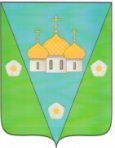 АДМИНИСТРАЦИЯ МУНИЦИПАЛЬНОГО ОБРАЗОВАНИЯ «ЗАОСТРОВСКОЕ»РАСПОРЯЖЕНИЕ13 апреля 2022 г.                                                                                                                              № 39            д. Большое АнисимовоО проведении спортивного мероприятия               В соответствии с Уставом муниципального образования «Заостровское», решением муниципального Совета от 23 декабря 2021 года № 16 «О бюджете сельского поселения «Заостровское» Приморского муниципального района Архангельской области на 2022 год и плановый период 2023 и 2024 годов»:1. Провести спортивное мероприятие на территории МО «Заостровское» «Турнир по настольному теннису» 24 апреля 2022 года.2. Утвердить прилагаемое Положение о проведении турнира.3. Расходы на проведение мероприятия провести по разделу «Физическая культура и спорт» в рамках бюджета муниципального образования на 2022 год.Главы муниципального образования                                                                                      А.К. АлимовПОЛОЖЕНИЕо проведении турнира по настольному теннису  МО «Заостровское»    1. Цели и задачи           - пропаганда здорового образа жизни и семейных ценностей, физической культуры и спорта среди населения;          - профилактика и противодействие употреблению наркотических средств, алкоголя, табакокурения и других психоактивных средств среди детей и молодёжи;	- популяризация настольного тенниса среди жителей;	- выявление сильнейших участников для дальнейшего участия спортсменов в районном чемпионате.2. Время и место проведенияТурнир проводятся 24 апреля 2022 года с 10.00 в спортзале МБОУ «Заостровская СШ» по адресу:  Архангельская область, Приморский район, дер. Рикасово, д. 26.     3. Участники	К участию в соревнованиях допускаются жители и гости муниципального образования «Заостровское». Участники делятся по следующим возрастным категориям:           - девушки, женщины - 15 - 39 лет;                                                - 40 лет и старше.           - юноши, мужчины –   15 – 39 лет;                                                - 40 лет и старше.4. Регламент соревнований и условия допуска	Регламент турнира и система розыгрыша определяется судейской командой перед началом турнира с учетом количества заявившихся участников и рисков распространения COVID-19.  Главный судья турнира Бурцев В.И.            Участники и организаторы обязаны использовать средства индивидуальной защиты, на турнир ограничен вход лиц, не связанных с обеспечением соревновательного процесса.5. Награждение	Призёры награждаются грамотами (дипломами) соответствующих степеней и ценными призами отдельно по каждой возрастной категории.  6. ФинансированиеРасходы, связанные с проведением турнира и награждением, производятся за счет средств бюджета поселения МО «Заостровское».7. Заявки	Предварительные заявки на участие в турнире подаются до 9.45 час 24 апреля 2022 года по адресу: Архангельская область, Приморский район, дер. Большое Анисимово, ул.60 лет Октября, д.20 или по телефону - 25-42-35.        Р А З Д Е Л   IVОфициальные сообщения и материалы, в том числе информационного характерамуниципального Совета и администрацииМО «Заостровское»ИТОГОВЫЙ ДОКУМЕНТпо результатам проведения публичных слушаний по проектам изменений в Устав муниципального образования «Заостровское»Публичные слушания по обсуждению проекта решения о принятии изменений в Устав муниципального образования «Заостровское» проводилось 11 апреля 2022 года в здании администрации по адресу: Архангельская область, Приморский район, д. Большое Анисимово, ул. 60 лет Октября, д. 20.Инициатором проведения является глава муниципального образования «Заостровское» Алимов А.К.Публичные слушаний начались в 16 часов 00 минут, закончились в 16 часов 25 минут.Вел публичные слушания заместитель главы МО «Заостровское» Гаврыш О. О.., секретарь Антонова Е. А.На публичных слушаниях, по данным регистрации присутствовали 11 человек.Проект решения о принятии отчета об исполнении бюджета за 2021 год опубликован в Информационном вестнике № 66 от 18 апреля 2022 г.В процессе подготовки публичных слушаний предложений по проекту изменений в Устав муниципального образования «Заостровское» не поступало.В течение 7 дней со дня проведения публичных слушаний предложений по проекту изменений в Устав муниципального образования «Заостровское» не поступило.Председатель 									Гаврыш О. О. Секретарь 		           		   		                	           Антонова Е. А. Издатель: Администрация муниципального образования «Заостровское»Адрес издателя: 163515, Архангельская область, Приморский район, д. Большое Анисимово, ул. 60 лет Октября, д. 20Телефон: + 7(8182) 25-42-20mo-zaostr@yandex.ruТираж 3 экземпляраБЕСПЛАТНООГЛАВЛЕНИЕОГЛАВЛЕНИЕОГЛАВЛЕНИЕОГЛАВЛЕНИЕОГЛАВЛЕНИЕ№п/пДата№                                   Наименование№ стр.Раздел I. Решения муниципального Совета МО «Заостровское» не нормативного характераРаздел I. Решения муниципального Совета МО «Заостровское» не нормативного характераРаздел I. Решения муниципального Совета МО «Заостровское» не нормативного характераРаздел I. Решения муниципального Совета МО «Заостровское» не нормативного характера3Раздел II. Решения муниципального Совета МО «Заостровское»нормативного характераРаздел II. Решения муниципального Совета МО «Заостровское»нормативного характераРаздел II. Решения муниципального Совета МО «Заостровское»нормативного характераРаздел II. Решения муниципального Совета МО «Заостровское»нормативного характера4Раздел III. Постановления и распоряжения администрации муниципального образования «Заостровское»Раздел III. Постановления и распоряжения администрации муниципального образования «Заостровское»Раздел III. Постановления и распоряжения администрации муниципального образования «Заостровское»Раздел III. Постановления и распоряжения администрации муниципального образования «Заостровское»5      ПОСТАНОВЛЕНИЯ      ПОСТАНОВЛЕНИЯ      ПОСТАНОВЛЕНИЯ      ПОСТАНОВЛЕНИЯ104.04.202238О проведении общественных обсуждений проектов форм проверочных листов в сфере муниципального контроля  на территории муниципального образования «Заостровское»6205.04.202239Об утверждении административного регламента предоставления муниципальной услуги «Принятие на учет граждан в качестве нуждающихся в жилых помещения, предоставляемых по договорам социального найма в муниципальном образовании «Заостровское» Архангельской области7306.04.202240Об отключении уличного освещения на территории муниципального образования «Заостровское»30РАСПОРЯЖЕНИЯ РАСПОРЯЖЕНИЯ РАСПОРЯЖЕНИЯ РАСПОРЯЖЕНИЯ РАСПОРЯЖЕНИЯ 113.04.202239О проведении спортивного мероприятияРаздел IV. Официальные сообщения и материалы, в том числе информационного характера муниципального Совета и администрации МО «Заостровское»Раздел IV. Официальные сообщения и материалы, в том числе информационного характера муниципального Совета и администрации МО «Заостровское»Раздел IV. Официальные сообщения и материалы, в том числе информационного характера муниципального Совета и администрации МО «Заостровское»Раздел IV. Официальные сообщения и материалы, в том числе информационного характера муниципального Совета и администрации МО «Заостровское»1ИТОГОВЫЙ ДОКУМЕНТ по результатам проведения публичных слушаний по проектам изменений в Устав муниципального образования «Заостровское»34ПРИЛОЖЕНИЕ №  1к административному регламенту предоставления муниципальной услуги по принятию на учет граждан в качестве нуждающихся в жилых помещениях, предоставляемых по договорам социального найма в муниципальном образовании «Заостровское»Архангельской областиПРИЛОЖЕНИЕ №  1к административному регламенту предоставления муниципальной услуги по принятию на учет граждан в качестве нуждающихся в жилых помещениях, предоставляемых по договорам социального найма в муниципальном образовании «Заостровское»Архангельской областиПРИЛОЖЕНИЕ №  1к административному регламенту предоставления муниципальной услуги по принятию на учет граждан в качестве нуждающихся в жилых помещениях, предоставляемых по договорам социального найма в муниципальном образовании «Заостровское»Архангельской областиПРИЛОЖЕНИЕ №  1к административному регламенту предоставления муниципальной услуги по принятию на учет граждан в качестве нуждающихся в жилых помещениях, предоставляемых по договорам социального найма в муниципальном образовании «Заостровское»Архангельской областиПРИЛОЖЕНИЕ №  1к административному регламенту предоставления муниципальной услуги по принятию на учет граждан в качестве нуждающихся в жилых помещениях, предоставляемых по договорам социального найма в муниципальном образовании «Заостровское»Архангельской областиГлаве  муниципального образования «Заостровское»Главе  муниципального образования «Заостровское»Главе  муниципального образования «Заостровское»Главе  муниципального образования «Заостровское»Главе  муниципального образования «Заостровское»от (ФИО)(ФИО)(ФИО)(ФИО)(ФИО)проживающего(ей) по адресу:проживающего(ей) по адресу:проживающего(ей) по адресу:телефон________________________________телефон________________________________телефон________________________________телефон________________________________телефон________________________________Фамилия, имя, отчество (последнее - при наличии)Дата рожденияОтношение к заявителюа) заявитель и члены его семьи не являются нанимателями жилых помещений по договорам социального найма, договорам найма жилых помещений жилищного фонда социального использования или членами семьи нанимателя жилого помещения по договору социального найма, договору найма жилого помещения жилищного фонда социального использования либо собственниками жилых помещений или членами семьи собственника жилого помещенияа) заявитель и члены его семьи не являются нанимателями жилых помещений по договорам социального найма, договорам найма жилых помещений жилищного фонда социального использования или членами семьи нанимателя жилого помещения по договору социального найма, договору найма жилого помещения жилищного фонда социального использования либо собственниками жилых помещений или членами семьи собственника жилого помещенияб) заявитель и члены его семьи являются нанимателями жилых помещений по договорам социального найма, договорам найма жилых помещений жилищного фонда социального использования или членами семьи нанимателя жилого помещения по договору социального найма, договору найма жилого помещения жилищного фонда социального использования либо собственниками жилых помещений или членами семьи собственника жилого помещения и обеспечены общей площадью жилого помещения на одного члена семьи менее учетной нормыб) заявитель и члены его семьи являются нанимателями жилых помещений по договорам социального найма, договорам найма жилых помещений жилищного фонда социального использования или членами семьи нанимателя жилого помещения по договору социального найма, договору найма жилого помещения жилищного фонда социального использования либо собственниками жилых помещений или членами семьи собственника жилого помещения и обеспечены общей площадью жилого помещения на одного члена семьи менее учетной нормыв) заявитель и члены его семьи проживают в помещении, не отвечающем установленным для жилых помещений требованиямв) заявитель и члены его семьи проживают в помещении, не отвечающем установленным для жилых помещений требованиямг) заявитель и члены его семьи являются нанимателями жилых помещений по договорам социального найма, договорам найма жилых помещений жилищного фонда социального использования, членами семьи нанимателя жилого помещения по договору социального найма, договору найма жилого помещения жилищного фонда социального использования или собственниками жилых помещений, членами семьи собственника жилого помещения, проживающими в квартире, занятой несколькими семьями, если в составе семьи имеется больной, страдающий тяжелой формой хронического заболевания, при которой совместное проживание с ним в одной квартире невозможно, и не имеют иного жилого помещения, занимаемого по договору социального найма, договору найма жилого помещения жилищного фонда социального использования или принадлежащего на праве собственностиг) заявитель и члены его семьи являются нанимателями жилых помещений по договорам социального найма, договорам найма жилых помещений жилищного фонда социального использования, членами семьи нанимателя жилого помещения по договору социального найма, договору найма жилого помещения жилищного фонда социального использования или собственниками жилых помещений, членами семьи собственника жилого помещения, проживающими в квартире, занятой несколькими семьями, если в составе семьи имеется больной, страдающий тяжелой формой хронического заболевания, при которой совместное проживание с ним в одной квартире невозможно, и не имеют иного жилого помещения, занимаемого по договору социального найма, договору найма жилого помещения жилищного фонда социального использования или принадлежащего на праве собственности  Вид жилого помещенияАдрес жилого помещенияОбщая площадь жилого помещенияДействия заявителя и (или) членов его семьи, повлекшие уменьшение общей площади занимаемого жилого помещенияФамилия, имя, отчество (последнее - при наличии) заявителя, члена его семьиСостояние в браке      Несовершеннолетние       детиФамилия, имя, отчество (последнее - при наличии) собственникаВид жилого помещенияАдрес жилого помещенияОбщая площадь жилого помещения       Реквизиты правоустанавливающего документа на жилое помещениеФамилия, имя, отчество (последнее - при наличии) заявителя и членов его семьиДата рождения Отношение к заявителюПРИЛОЖЕНИЕ № 2к административному регламенту предоставления муниципальной услуги по принятию на учет граждан в качестве нуждающихся в жилых помещениях, предоставляемых по договорам социального найма в муниципальном образовании «Заостровское» Архангельской областиПРИЛОЖЕНИЕ № 2к административному регламенту предоставления муниципальной услуги по принятию на учет граждан в качестве нуждающихся в жилых помещениях, предоставляемых по договорам социального найма в муниципальном образовании «Заостровское» Архангельской области__________________________________________________________________________________(Ф.И.О. лица, дающего согласие)паспорт: серия_______ №_________________выдан __________________________________,дата выдачи ______________________________место регистрации____________________________________________________________________________________________________________________________________________________(Ф.И.О. лица, дающего согласие)паспорт: серия_______ №_________________выдан __________________________________,дата выдачи ______________________________место регистрации___________________________________________________________________________________________________________________________________________________________________________________________________________(Ф.И.О. законного представителя)паспорт: серия ______ №__________________выдан __________________________________,дата выдачи ______________________________место регистрации_________________________________________________________________         УТВЕРЖДАЮПриложение к распоряжению администрации МО «Заостровское» от 13.04.2022г № 39 Приложение № 1 к Постановлению администрации МО "Заостровское от 18.01.2022г № 8Приложение № 1 к Постановлению администрации МО "Заостровское от 18.01.2022г № 8Приложение № 1 к Постановлению администрации МО "Заостровское от 18.01.2022г № 8